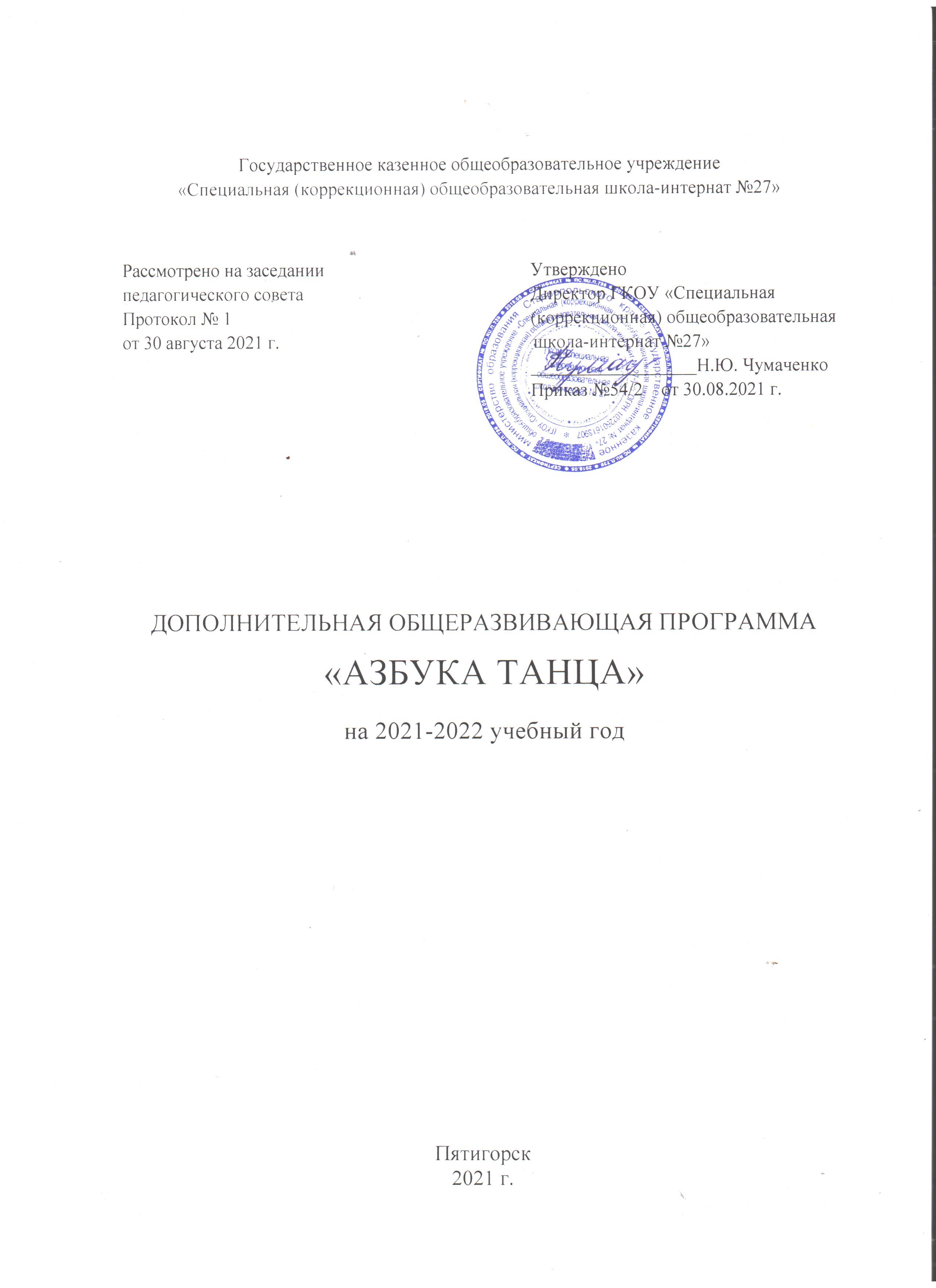                                                                                                                          Пояснительная запискаДополнительная общеобразовательная программа художественно-эстетической направленности осуществляется через кружок «Азбука танца».Программа разработана на основе:1. Закона Российской Федерации от 29 декабря 2012 г. № 273 «Об образовании в Российской Федерации».2. Федерального государственного образовательного стандарта начального общего образования обучающихся с ограниченными возможностями здоровья, утвержденного приказом Министерства образования и науки Российской Федерации от 19 декабря 2014 г. № 1598.3. Приказа Министерства Просвещения РФ от 20 мая 2020 г. № 254 «О федеральном перечне учебников, допущенных к использованию при реализации имеющих государственную аккредитацию образовательных программ начального общего, основного общего, среднего общего образования организациями, осуществляющими образовательную деятельность». Приказа об утверждении перечня учебников, учебных пособий, используемых в учебном процессе ГКОУ "Специальная (коррекционная) общеобразовательная школа № 27" в 2021/22 учебном году от 05.04.2021года № 17/2.4. Федерального закона от 31 июля 2020 г. № 304-ФЗ «О внесении изменений в Федеральный закон «Об образовании в Российской Федерации» по вопросам воспитания обучающихся. Программы воспитания ГКОУ «Специальная (коррекционная) общеобразовательная школа № 27» на 2021/25 годы.5. Примерной адаптированной основной общеобразовательной программой основного общего образования (приказ Министерства образования и науки РФ от 17  декабря  2010 г.  №  1897  (в  ред. Приказов  Минобрнауки  России от 29.12.2014 N 1644, от 31.12.2015 N 1577));6. Адаптированной основной общеобразовательной программой основного общего образования слабослышащих и позднооглохших обучающихся (II отделение) ГКОУ Специальная коррекционная образовательная школа-интернат № 27 (приказ №54/2 от 30.08.2021г.).Направленность программы  по содержанию является художественно-эстетической, по функциональному предназначению– досуговой, учебно-познавательной и общекультурной, по форме организации – групповой, кружковой.Актуальность программы обусловлена тем, что в настоящее время, особое внимание уделяется культуре, искусству и приобщению детей к здоровому образу жизни, к общечеловеческим ценностям, укреплению психического и физического здоровья, получению общего эстетического, морального и физического развития.Хореография исходит из законов движения человеческого тела в пространстве. Базируется она на основе музыкального ритма. Для достижения положительных результатов движение должно быть организовано, точно дозировано в распределении времени, пространства и силы. Таким организатором является музыкальный ритм. Учащиеся с нарушением слуха лучше чувствуют ритм, чем слышащие. Когда музыка играет, сцена вибрирует, так как человек с проблемами слуха более чувствителен к вибрации, чем слышащий - отчётливо чувствует любой ритмический рисунок. Различные музыкальные произведения вызывают у детей эмоциональные переживания, рождают определенные настроения, под влиянием которых приобретают соответствующий характер. С развитием музыкальных и двигательных навыков появляется способность изобретать и комбинировать по своему усмотрению полученный материал. Известно, что дети с удовольствием перевоплощаются в сказочных и реальных персонажей, используя разнообразную мимику, характерные жесты, действия, проявляя при этом фантазию, выдумку, инициативу. Хореографией дети могут заниматься с самого раннего возраста, поскольку испытывают постоянную потребность в движении. Именно через движение они эмоциональней и глубже воспринимают музыку. Занятия хореографией доставляют детям радость, поднимают настроение, повышают жизненный тонус. Глухие и слабослышащие дети отличаются от своих слышащих сверстников соматической ослабленностью, недостаточной подвижностью, отставанием в физическом и моторном развитии. Резко сниженная или полностью отсутствующая функциональная деятельность слухового анализатора вызывает заторможенность центра двигательного анализатора, внешними признаками этого процесса является резкое ограничение двигательной активности детей с нарушением слуха. Правильно организованное физическое воспитание компенсирует физическое развитие и двигательную сферу детей с нарушением слуха.Проведенные исследования выявили, что занятия хореографией оказывают многостороннее воздействие на организм ребенка. Она активно влияет на деятельность сердечно-сосудистой и дыхательной систем организма и приближается в этом качестве к таким физическим нагрузкам, как ходьба, бег, езда на велосипеде и другие. Комплексное воздействие на нервно - мышечный аппарат и эмоциональную сферу делают ритмическую гимнастику привлекательной для устранения и профилактики отклонений в здоровье учащихся. У них увеличивается двигательная активность, улучшается осанка, снижается избыточный вес, появляется хорошее настроение и жизнерадостность. В программе много прыжков и вращений, которые развивают вестибулярный аппарат и умение ребенка ориентироваться в пространстве. Многократное повторение танцевальных ритмических движений позволяет развивать все основные физические качества, мышечную память, оказывает положительное влияние на повышение уровня работоспособности, устойчивости организма к утомлению.Благодаря системе используемых хореографических средств у учащихся развивается внимание, они учатся сосредоточиваться в каждый момент времени на том, что им демонстрирует педагог-хореограф, делают обычно это легко и весело, без большого напряжения. В упражнениях достигается четкая определенность, их нельзя «смазать», сделать поспешно. Каждый ребенок на виду, и каждое его неверное движение бросается в глаза и сразу корректируется. Так формируется способность к устойчивому вниманию и собранность, являющиеся важными предпосылками успешной учебной деятельности. Дети становятся ловкими, изящными, координированными и свободными в движениях, красиво сидят и передвигаются в пространстве, их походка приобретает легкость и грациозность.Цель программы: детям с нарушением слуха привить художественный вкус и гармоничное отношение к окружающему миру посредством танца, развить творческие способности ребенка, танцевальную выразительность, эмоциональную отзывчивость к музыкальному материалу, зрительную и музыкальную память,  координацию движений, гибкость; правильно поставить корпус и осанку; с помощью  специально подобранной к уроку (по темпу, ритму, громкости, содержанию) музыки, направленно стимулировать и регулировать двигательную активность и психические состояния учащихся на фоне положительных эмоций.  	Задачи:Сформировать танцевальные знания, умения и навыки на основе овладения и освоения программного материала;Научить выразительности и пластичности движений;Формировать фигуру, ловкость, выносливость и физическую силу;Дать возможность детям самостоятельно фантазировать и разрабатывать новые танцевальные движения и сюжеты;Научить детей переживать, мыслить, запоминать и оценивать культуру своих движений;Воспитать музыкальный вкус и любовь к танцевальному искусству.Задачи 1 года обучения:Освоение партерного экзерсиса: повысить гибкость суставов, улучшить пластичность мышц, связок, нарастить силу мышечного каркаса;Воспитывать чувство коллективизма, способность к продуктивному творческому общению;Развить выворотность ног, танцевальный шаг, правильную осанку, постановку корпуса, четкую координацию движений.                                          Задачи 2 года обучения: Сформировать танцевальные знания и умения;Освоить более свободное владение корпусом, движениями головы и особенно рук, выработать пластичность и выразительность;Развить гибкость.                                 Задачи 3 года обучения:Научить детей переживать, мыслить, запоминать и оценивать культуру танцевальных движений.Исполнять хореографический лексический материал, сохраняя танцевальную осанку и постановку корпуса, выворотность и четкое грамотное положение стопы.Воспитать музыкальный вкус и любовь к искусству танца.Форма работы: групповая и индивидуальная.Режим работы: Дети формируются в группы по возрастным особенностям.Младшая группа (1-4 класс). Занятия проходят 1 раз в неделю, продолжительность одного занятия 1 час. Дополнительно 1 час в неделю индивидуальная работа.Средняя группа (5-8 класс). Занятия проходят 2 раза в неделю, продолжительность одного занятия 1.5 часа. Дополнительно 1 час в неделю индивидуальная работа.Старшая группа (9-10 класс). Занятия проходят 2 раза в неделю, продолжительность одного занятия 1.5 часа. Дополнительно 1 час в неделю индивидуальная работа.Срок реализации образовательной программы три года.Программа дана по годам обучения, в течении которых ученикам следует усвоить определенный минимум знаний, умений, навыков, сведений по хореографии. На каждом этапе обучения дается материал по основным четырем разделам:Азбука музыкального движения;Элементы классического танца;Элементы народно-сценического танца;Элементы эстрадного танца.Итоги 1-го года обученияДолжен знать:музыкальную грамоту;хореографические названия изученных элементов;основные позиции рук и ног классического танца;основные позиции рук и ног русского сценического танца;подготовительные танцевальные движения и рисунки.Должен уметь:точно воспроизводить, правильно выполнять демонстрируемый педагогом, материал;владеть корпусом, свободно двигаться под музыку;различать динамические изменения в музыкальном материале;корректировать свою деятельность в соответствии с заданиями и замечаниями педагога - хореографа;контролировать собственное исполнение, согласовывая его с коллективным.Итоги 2-го года обученияДолжен знать:терминологию азбуки классического танца;основные элементы народного танца;основные подготовительные танцевальные рисунки и движения.Должен уметь:грамотно соединять танцевальные элементы;правильно владеть приемами музыкального движения;прямо и подтянуто держать корпус, свободно передвигаться под музыку;выразительными пластическими средствами выражать задаваемый образ;уметь общаться в коллективе, проявлять творческую инициативу.Итоги 3-го года обученияДолжен знать:названия новых хореографических элементов и связок;название новых движений народного танца;танцевальные рисунки, ориентироваться в пространстве.Должен уметь:передвигаться под музыку, соединяя и координируя сложные танцевальные элементы;проявлять сопереживание и оказывать помощь в творческом процессе;выполнять лексический материал у станка и на середине в ускоренном темпе;согласовывать движения корпуса, рук, ног при переходе из позы в позу;знать и выполнять правила сценической этики.Формы подведения итогов реализации образовательной программы:В процессе обучения применяются следующие виды контроля  обучающихся:1. Вводный, организуемый в начале учебного года.2. Текущий, проводится в ходе учебного года.3. Итоговый, проводится по завершению всей учебной программы.Подведение итогов по результатам освоения материала данной программы проводится в форме концертов, участия в новогодних представлениях для детей, смотрах, городских и краевых конкурсах и фестивалях. В конце года проходит большой отчетный концерт, где присутствуют педагогический состав, родители, гости, подводятся итоги и оценивается работа детей за учебный год.		                   Учебно-тематический план 1 года обученияУчебно-тематический план 2 года обученияУчебно-тематический план 3 года обученияСодержание программы:1 год обученияРаздел 1. Учебно-тренировочная работаТема 1.1: Вводное занятие.  Цель: Познакомится с детьми. Создать непринужденную обстановку на занятии. Рассказать о понятии танец, темп, ритм. Провести инструктаж по  технике безопасности.Содержание материала: Данный цикл занятий начинается со вступительной беседы, в которой раскрываются цели и задачи программы. Определяются основные правила этики, безопасности и гигиены.Тема 1.2: Партерный экзерсис.  Цель: повысить гибкость суставов, улучшить эластичность мышц и связок, нарастить силу мышечного каркаса. Подготовиться  к традиционному классическому экзерсису у станка. Развивать пластичность тела.Содержание материала: Разработать комплекс упражнений, направленный на улучшение эластичности мышц и связок, повышение гибкости суставов. Методическое обеспечение: Специальная форма (шорты, майки, футболки), обувь (мягкие балетные тапочки, чешки), коврики, магнитофон, флешкарты, диски (детские мелодии).Тема 1.3: Азбука музыкального движения.  Цель:   Научить детей двигаться под музыку и перестраиваться. Привить детям театральные навыки, в виде  работы над образными упражнениями. Объяснить основные понятия: музыка, темп, такт.Содержание материала: Совершенствование ритмичности (умения создавать, выявлять и воспринимать ритмический рисунок). Практическое освоение понятий «мелодия и движение». Изучение и применение на практике понятия «темп» (быстро, медленно, умеренно). Использование музыкальных размеров 4/4, 2/4, 3/4, контрастной музыки: быстрая - медленная, веселая - грустная. Прививание правил логических перестроений из одного рисунка в другие, логики поворота вправо и влево. Выполнение музыкально-пространственных упражнений.  Методическое обеспечение: Специальная форма (шорты, майки, футболки), обувь (мягкие балетные тапочки). Тема 1.4: Элементы классического танца.  Цель: Развивать выворотность и силу ног, правильную постановку корпуса. Грамотно объяснить работу отдельных частей рук: кисти, пальцы, локти, плечи.Содержание материала: Специфика танцевального шага и бега. Начало тренировки суставно-мышечного аппарата ребенка. Выработка осанки, опоры, выворотности, эластичности и крепости голеностопного, коленного и тазобедренного суставов.Практическая работа: Изучение и применение позиций и положений ног и рук. Проведение партерной гимнастики в игровой форме. Постановка корпуса (в выворотных позициях, лицом к станку со второго полугодия - держась за станок одной рукой). Разучивание позиций ног - по 1,2, 3-й, позиций рук 1,2,3 и положений (подготовительное) на середине, при неполной выворотности ног, затем держась одной рукой, стоя боком к станку. Знакомство с элементами классического танца у станка:Деми плие - маленькое приседание, складывание, сгибание. Развивает выворотность, тазобедренного сустава, эластичность и силу ног. Изучается лицом к станку по 1,2, 3-й позициям.Батман тандю и батман тандю жете - движения, вырабатывающие натянутость всей ноги в колене, подъеме, пальцах, развивающие силу, четкость и эластичность ног (изучается лицом к станку по 1,3-й позициям, вначале в сторону, вперед, в конце года - назад).Деми ронд де жамб портер - круговое движение, развивает подвижность тазобедренного сустава. Изучается лицом к станку по 1-й позиции, по точкам - вперед в сторону, в сторону вперед, позднее назад в сторону, в сторону назад. Методическое обеспечение: Специальная форма (шорты, майки, футболки), обувь (мягкие балетные тапочки, чешки),  Тема 1.5: Элементы народно-сценического танца.Цель: Познакомить учащихся с элементами русского и народно-сценического танца, а также привить характерность и манеру исполнения. Помочь детям полюбить танцевальную культуру России и других народов мира.Содержание материала: Видео демонстрация выступлений известных государственных ансамблей России, беседа о сюжетах русских народных танцев, разбор эмоционального и выразительного исполнения танцевальных движений в хореографических постановках государственных профессиональных ансамблей.Выявление особенностей русских народных движений. Характерные положения рук в сольном, групповом танцах, в плясках и хороводах, Знакомство с пространственной композицией в русском и народном танцах.Практические занятия: Формирование правильного положения кисти руки в русском и народном танцах. Изучение позиций (1, 2, 3) и положений рук (вдоль корпуса, подготовительное, на талии). Ознакомление с основными танцевальными шагами: с носка (выворотно и по прямой); простой шаг вперед и назад; переменный шаг вперед и назад; притопы – (удар всей стопой и пяткой); одинарный, двойной и тройной притоп; комбинированные шаги с притопами.Объяснение и применение на практике таких танцевальных движений, как: «Припадание» на месте и с продвижением в сторону (по 6-й и 3-й поз.): исходная, свободная 3-я позиция; поднявшись на полупальцах поставленной назад ноги, упасть на другую ногу в полуприпадание, затем опять подняться на полупальцы (выполнение на месте и в продвижении одинаковое);«Ковырялочка» - выведение ноги на каблук из свободной 1-й позиции, затем приведение ее в исходное положение. Поочередные удары в сторону одной ногой носком в закрытом положении и ребром каблука в открытом положении, без подскоков.«Ход в полуприседании» - проскальзывание на одной ноге на низких полупальцах с одновременным подъемом другой согнутой ноги в прямом положении, с тремя последующими переступаниями на месте, с передвижениями вперед, назад с поворотом. «Притоп в полуприседании» - перескок на всю ступню с двумя последующими поочередными ударами всей стопой по 6-й позиции. Методическое обеспечение: Специальная форма (шорты, майки, футболки), обувь (мягкие балетные тапочки, чешки),Тема 1.6: Элементы эстрадного танца.Цель: Познакомить детей с особенностями танцевальных стилей, с элементами некоторых эстрадных танцев.Содержание материала: Теория. Особенности эстрадного танца.Практические занятия. Позиции и положения рук, ног. Работа рук, тела, головы, корпуса, в разных направлениях эстрадного танца. Объяснение пространственной композиции, характерной для эстрадного танца. Изучение простейших хореографических элементов и составление этюдов.Методическое обеспечение: Специальная форма (шорты, майки, футболки), обувь (мягкие балетные тапочки, чешки),Тема  1.7.:  Работа над репертуаром.Цель: Постановка хореографических композиций, отработка танцевальных движений, совершенствование техники исполнения, работа над эмоциональностью и выразительностью номеров.Содержание материала: «Калина-малина»; «В каждом маленьком ребенке»; «Желаем удачи!», «Утренняя зарядка». Тема 1.8: Итоговое занятие.Цель: Диагностика усвоения программного материала, физических возможностей детей (изменилась ли пластика, осанка, походка ребенка в течении года).  Содержание материала: Отчетный концерт для педагогов и родителей.Раздел 2. Мероприятия воспитательного характера.Тема 2.1. Беседы об искусстве, прослушивание музыки. Посещение концертов.Цель: Воспитать в детях общую эстетическую и танцевальную культуру. Развить тонкое восприятие хореографического искусства.Содержание материала: Ознакомление детей с хореографическим искусством. Донесение идеи добра и зла, перенимание характерности и выразительности персонажей и сказочных героев. Практическая работа: Прослушивание музыкальных фрагментов балетных спектаклей, просмотр видео материалов выступлений государственных ансамблей России, посещение городских мероприятия.2 год обученияРаздел 1. Учебно-тренировочная работа.Тема 1.1: Вводное занятие.Цель: Познакомить детей с целями и задачами программы второго года обучения, закрепить правила техники безопасности на занятиях, рассказать о костюме для занятий и личной гигиене.Содержание материала: Занятие проводится в форме беседы. Инструктаж по технике безопасности.Методическое обеспечение: текст вводного инструктажа и инструктажа на рабочем месте.Тема 1.2: Азбука музыкального движения. Цель: Научить исполнять танцы в разных темпах. Дать понятие – «ритм».  Содержание материала:  Чередование сильной и слабой долей такта. Знакомство с танцевальной музыкой: марши (спортивные, военные), вальсы (быстрые, медленные), медленные хороводные, быстрые плясовые русские танцы, стилизованная народная музыка, классическая музыка.Практическая работа: Выработать акцентирование на сильную долю такта в танцевальных шагах.  Научить различать вступительные аккорды и заключительные аккорды, а также основную музыкальную тему. Продумать оформление урока классической, современной и народной музыкой с ярко выраженным ритмическим рисунком и музыкальными акцентами. Применять на практике марши, польки, вальсы в медленном и среднем темпе.Методическое обеспечение: Специальная форма (шорты, майки, футболки), обувь (мягкие балетные тапочки, чешки).Тема 1.3: Элементы классического танца.Цель: Развивать выворотность и силу ног, правильную постановку корпуса. Грамотно объяснить работу отдельных частей рук: кисти, пальцы, локти, плечи. Содержание материала: Закрепление уже изученного материала. Комбинирование простых основных движений с второстепенными элементами классического танца. Вводится несколько упражнений с повышением уровня подъема ног (батман релеве лянт, батман девлюпе (положение работающей ноги на уровне щиколотки опорной ноги (ку де пье), икры и колена)). Практическая работа: Проучивание подготовительного движения руки (препарасьон); положений рук, «аронди» (круг) и алянже (вытянутое положение). Применение в движениях у станка и на середине открывание руки через 1-ю позицию (препарасьон) и закрывание руки в подготовительное положение на два заключительных аккорда. Развитие координации ног, рук и головы в движении. Знакомство с разделом маленьких прыжков - с двух ног на две. Поэтапное изучение прыжка (тан леве соте): подготовка к взлету (деми плие), толчок, взлет, фиксация положения ног, приземление, положение ног после прыжка.Проучивание у станка движения «батман фраппэ» - сильное ударяющее движение, развивает силу ног, ловкость, быстроту и подвижность коленного сустава; изучается лицом к станку вначале в сторону, затем вперед и позднее назад.Введение в урок элементарных перегибов корпуса: назад, стоя лицом к станку, в 1-ой позиции (размер 3/4, характер медленный, спокойный. По два такта на движение).Изучение подготовки к вращению на середине зала; исполнение поворотов по 6-й позиции, на 1/4 и 1/2 круга.Методическое обеспечение: специальная форма (шорты, майки, футболки), обувь (мягкие балетные тапочки, чешки), магнитофон, диски, флешкарта, станок.Тема 1.4: Элементы народно-сценического танца.Цель: Добиться четкого и методически грамотного исполнения движений. Выучить элементы русского и народного танца у станка и середине зала. Ознакомится с движениями танцев разных народов мира.Содержание материала: Выполнение упражнений у станка и на середине зала - подготовка к более грамотному и четкому исполнению элементов народного танца. Регулирование точных позиций и положений рук в русском танце и танцах народов мира. Выделение основных особенностей стиля исполнения русского и народного танца. Рассмотрение источников народных тем, сюжетов, движений, и выявление их связи с образом жизни народов.Практическая работа: Исполнение базовых элементов русского и народного танца у станка:Полуприседания и полное приседание, плавные и резкие приседания.Скольжение стопой по полу. Переступание на полупальцах.«Ковырялочка» - разучивается у станка.Скольжение по ноге в открытом положении (подготовка к веревочке), в открытом и закрытом положении на всей стопе одной ноги.Подготовка к каблучным движениям.Изучение и применение в движениях у станка и на середине зала «припарасьона» в русском стиле.Выполнение элементов русского и народного танца на середине зала:Положение рук, положение ног.Положение рук в групповых танцах и в пространственной композиции: звездочка, круг, карусель, цепочка.Поклоны - на месте, с движением вперед и назад.Ходы: простой шаг с продвижением вперед и назад; переменный шаг с продвижением вперед и назад. Притоп - удар всей стопой, пяткой и подушечкой. Дроби (дробная дорожка); Дробные ключи (1,2,3-й).«Гармошка» - одновременные повороты обеих стоп из свободной позиции в 1-ю закрытую и обратно, с продвижением в сторону.Припадание - на месте, с продвижением в сторону, с поворотом на 1/4.«Молоточки» - удар полупальцами в пол, от колена в прямом положении, с подскоком на другой ноге; на месте.Ходы. Опускание на колени - на одно, на оба с одновременным поворотом.Методическое обеспечение: Специальная форма (шорты, майки, футболки), обувь (мягкие балетные тапочки, чешки).Тема 1.5: Элементы эстрадного танца.Цель: Познакомить воспитанников с особенностями танца джаз -модерн, контемпорари.Содержание материала: Рассказать об особенностях танцев: джаз - модерн, контемпорари. Прослушать музыкальные композиции показать иллюстрации с примерными вариантами костюмов и сценического оформления. Объяснить и показать работу корпуса, ног, головы в современном танце. Научить выполнять подходы к простейшим танцевальным поддержкам.  Построить хореографическую композицию из пройденных элементов эстрадного танца. Методическое обеспечение: Специальная форма (шорты, майки, футболки), обувь (мягкие балетные тапочки, чешки).Тема 1.6: Работа над репертуаром.Цель: Постановка хореографических композиций, отработка танцевальных движений, совершенствование техники исполнения, работа над эмоциональностью и выразительностью номеров.Содержание материала: Изучение танцевальных композиций: «Хрустальный вальс», «Желаем удачи!»; «Веселая тренировка»; «Дочки - матери»; «Утренняя зарядка», « Капелька счастья». Тема 1.7: Итоговое занятие.Цель:  Диагностика усвоения детьми программного материала второго года обучения.  Содержание материала: Отчетный концерт для педагогов и родителей, городские, краевые конкурсы и фестивали.Раздел 2. Мероприятия воспитательного характера.2.1. Беседы об искусстве, прослушивание музыки. Посещение концертов.Цель: Воспитать в детях общую эстетическую и танцевальную культуру. Развить тонкое восприятие хореографического искусства.Содержание материала: Прослушивание классической, русской народной, эстрадной музыки, просмотр видеоматериалов: спектаклей, выступлений государственных ансамблей.3 год обученияРаздел 1. Учебно-тренировочная работа.Тема 1.1: Вводное занятиеЦель: Познакомить учащихся с основными целями и задачами третьего года обучения. Провести инструктаж по Т.Б.Содержание материала: Проведение занятия в форме беседы. Педагог напоминает детям упражнения, изучаемые ранее.Методическое обеспечение: Специальная форма (шорты, майки, футболки), обувь (мягкие балетные тапочки, чешки), магнитофон, диски, флешкарта.Тема 1.2: Азбука музыкального движения.Цель: Научить различать динамические оттенки в музыке. Развить музыкальность.Содержание материала: Выделение динамических оттенков в музыкальных произведениях. Совмещение ритмических рисунков с танцевальным движением (сочетание четвертей и восьмых).Выполнение практических упражнений на развитие музыкальности, использование их непосредственно на уроке классического, народного и эстрадного танца.Методическое обеспечение: Специальная форма (шорты, майки, футболки), обувь (мягкие балетные тапочки, чешки), магнитофон, диски, флешкарта.Тема 1.3: Элементы классического танца.Цель: Обобщить полученные практические навыки и знания. Освоить основные правила движений у станка и на середине зала.Содержание материала: Повторение пройденного материала и изучение новых элементов у станка и на середине зала. Знакомство с понятиями: полуповороты и повороты ан деор и ан дедан. Практическая работа: Выполнение элементов у станка и на середине зала:Движения - связки (па де буре).Пор де бра (переводы рук из позиции в позицию).Батман тандю с 5-й позиции, во всех направлениях.  Батман тандю жете по 5-й позиции (во всех направлениях). Рон де жамб пар тер - ан деор и ан дедан (с остановками спереди и сзади). Размер 3/4, темп - модерато.Методическое обеспечение: Специальная форма, обувь (шорты, майки, футболки), обувь (мягкие балетные тапочки, чешки), магнитофон, диски, флешкарта, станок.Тема 1.4: Элементы народно-сценического танца.Цель: Освоить основные технические навыки русского и народно-сценического танца. Разучить русский стилизованный танец.Содержание материала: Ознакомление с открытыми и закрытыми свободными позициями ног. Изучение дробных движений русского народного танца. Прививание характерности и выразительности в исполнении русского народного танца на сцене.Практическая работа: Повторение изученных ранее упражнений у станка и на середине зала. Знакомство с новыми элементами русского и народного танца:Батман тандю (по 1-й, 5-й) - скольжение стоп по полу; с поворотом ноги в закрытом положении, во всех направлениях. Батман тандю жете (по 1-й, 5-й) - маленькие броски во всех направлениях; с одним ударом стопой (пике) по 5-й открытой позиции (коротким ударом по полу носком или ребром каблука). Батман тандю - в полупрседании на одной ноге; с сокращением стопы; проскальзыванием с ударом в 5-й позиции. Положение рук в парном и групповом танце. «Веревочка» - простая; двойная и с переступанием.«Моталочка» простая и в повороте (по точкам). Простые поддержки в парном танце. Припадания по 6-й, 5-й позициям; в продвижении и по точкам. Движения рук в плясовом и хороводном танце - резкие и акцентированные взмахи на четкие музыкальные акценты.  Движения плеч - поочередные и одновременные (вперед и назад), короткие (вверх и вниз); быстрые и плавные движения головы, движения ног.Танцевальные ходы: шаг вперед, в сторону с поворотом; опускание на колени: на одно, на оба с одновременным поворотом.Методическое обеспечение: Специальная форма (шорты, майки, футболки), обувь (мягкие балетные тапочки, чешки), магнитофон (русские народные песни в современной обработке), флешкарта, станок.Тема 1.5: Эстрадный танецЦель: Познакомить детей с современным танцем.Содержание материала: Выявление характерных черт эстрадного танца, исполнение основных его элементов.Методическое обеспечение: Специальная форма (шорты, майки, футболки), обувь (мягкие балетные тапочки, чешки), магнитофон, диски, флешкарта (Современные мелодии российской и зарубежной эстрады).Тема 1.6: Работа над репертуаром.Цель: Постановка хореографических композиций, отработка танцевальных движений, совершенствование техники исполнения, работа над эмоциональностью и выразительностью номеров.Содержание материала: Изучение хореографических номеров: «Утренняя зарядка»; «Военное попурри».Тема 1.7: Итоговое занятие.Цель: Диагностика усвоения детьми программного материала третьего года обучения.    Содержание материала: Отчетный концерт для родителей и педагогов, в котором прослеживаются практически весь репертуар за все три года обучения, участие в городских и краевых мероприятиях, конкурсах и фестивалях.Методическое обеспечение: Специальная форма, обувь, магнитофон, флешкарта, диски.Раздел 2. Мероприятия воспитательного характера.Тема 2.1. Беседы об искусстве, прослушивание музыки. Посещение концертов.Цель: Воспитать в детях общую эстетическую и танцевальную культуру. Развить тонкое восприятие хореографического искусства.Содержание материала: Беседа о хореографическом искусстве, посещение конкурсных мероприятий.Методическое обеспечение: Прослушивание классической, русской народной, эстрадной музыки, просмотр видеоматериалов: спектаклей, выступлений государственных ансамблей.Список литературыАгеев, М. От потешек к танцу / М. Агеев. – М.: Век. Информ., 2013. – 76 с.Бекина, С.И. Музыка и движение: упражнения, игры и пляски для детей / С.И. Бекина. - М.: Просвещение, 2009. - 288 с. Бочкарёва, Н. И. Ритмика и хореография: учебно-методический комплекс для хореографических отделений школ, гимназий, ДМШ, школ искусств / Н. И. Бочкарёва. – Кемерово: Кемеровская Государственная Академия Культуры и Искусств, 2012.  – 101 с.Бриске, И.Э. Основы детской хореографии / И.Э. Бриске. – Челябинск: Челябинская гос. акад. культуры и искусств, 2013. – 180 с.Буренина, А.И. Ритмическая мозаика: программа по ритмической пластике для детей 3-7-ми лет / А. И. Буренина. - Санкт-Петербург: Фонд "Петербургский центр творческой педагогики "Аничков мост", 2015. – 196 с.Ваганова. А.Я. Основы классического танца. Издание 6. Серия «Учебники для вузов. Специальная литература» / А.Я. Ваганова. - Санкт-Петербург: Издательство «Лань», 2010. - 192 с.Гусев, Г.П. Методика преподавания народного танца / Г.П. Гусев. - М.: ВЛАДОС, 2012. – 206 с.Колодницкий, Г.А. Музыкальные игры, ритмические упражнения и танцы для детей: Учеб. - метод. пособие для воспитателей и педагогов / Г. А. Колодницкий. - М.: Гном-Пресс, 2011. - 58 с.Конорова, Е.В. Танцы и ритмика в начальной школе / Методическое пособие / Е.В. Конорова. – М.: Издательство «Музыка», 2012. – 116 с.Мухина, В.С. Возрастная психология: феноменология развития, детство, отрочество / В.С. Мухина. - М.: Академия, 2011. – 452 с.Пуляева, Л.Е. Некоторые аспекты методики работы с детьми в хореографическом коллективе: Учебное пособие / Л.Е. Пуляева. – Тамбов: Изд-во ТГУ им. Г.Р. Державина, 2011. – 80 с.Радынова, О.П. Музыкальное развитие детей / О.П. Радынова. - М.: Владос, 2010. - 606 с. Руднева, С.Д. Ритмика. Музыкальное движение / С.Д. Руднева. - М.: Просвещение, 2012. - 334 с. Сердюков, В.П. Программа по классическому танцу. Для хореографических отделений музыкальных школ и школ искусств / В.П. Сердюков. - М.: Владос, 2011. – 75 с.Ткаченко, Т. Народный танец / Т. Ткаченко. - М.: Искусство, 2010. – 680 с. Устинова, Т. Избранные русские народные танцы / Т. Устинова. - М.: Просвещение, 2009. – 478 с. Федорова, Г.П. Танцы для развития детей / Г.П. Федорова. – Санкт-Петербург: Издательство «Детство-Пресс», - 2010. – 40 с.Шацкая, В.Н. Музыкально - эстетическое воспитание детей и юношества / В.Н. Шацкая. - М.: Педагогика, 2012. – 198 с. Янаева, Н.Н. Хореография. Учебник для начальной хореографической школы / Н.Н. Янаева. - М.: Релиз, 2012. – 340 с.Янковская, О.Н. Учить ребенка танцам необходимо / О.Н. Янковская. – М.: Начальная школа, 2010. – 340 с.9. Ваганова А.Я. сновы   классического   танца.   Издание  6.  Серия   “Учебники   длявузов. Специальная литература” — СПб.: Издательство “Лань”, 2000. — 192ссновы   классического   танца.   Издание  6.  Серия   “Учебники   длявузов. Специальная литература” — СПб.: Издательство “Лань”, 2000. — 192ссновы   классического   танца.   Издание  6.  Серия   “Учебники   длявузов. Специальная литература” — СПб.: Издательство “Лань”, 2000. — 192№ТемаКол-во часовМладшая группаКол-во часовСредняя группаКол-во часовСтаршая группа1Учебно-тренировочная работа1.1.Вводное занятие. Техника безопасности1111.2.Партерный экзерсис418181.3.Азбука музыкального движения51091.4.Элементы классического танца418181.5.Элементы народно-сценического танца418181.6.Элементы эстрадного танца41091.7.Работа над репертуаром1020222Мероприятия воспитательного характера2.1.Беседы об искусстве, прослушивание музыки. Посещение концертов277Итого34102102№ТемаКол-во часовМладшая группаКол-во часовСредняя группаКол-во часовСтаршая группа1Учебно-тренировочная работа1.1.Вводное занятие. Техника безопасности1111.2.Партерный экзерсис618181.3.Азбука музыкального движения3881.4.Элементы классического танца618181.5.Элементы народно-сценического танца418181.6.Элементы эстрадного танца2991.7.Работа над репертуаром1122252Мероприятия воспитательного характера2.1.Беседы об искусстве, прослушивание музыки. Посещение концертов165Итого34102102№ТемаКол-во часовМладшая группаКол-во часовСредняя группаКол-во часовСтаршая группа1Учебно-тренировочная работа1.1.Вводное занятие. Техника безопасности1111.2.Партерный экзерсис618181.3.Азбука музыкального движения3441.4.Элементы классического танца418181.5.Элементы народно-сценического танца418181.6.Элементы эстрадного танца2991.7.Работа над репертуаром1324272Мероприятия воспитательного характера2.1.Беседы об искусстве, прослушивание музыки. Посещение концертов167Итого34102102